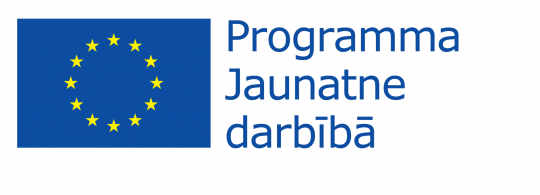 Projekts „ Aktīvi kopā!”	Tukuma novada Izglītības pārvalde ir saņēmusi Eiropas Komisijas programmas Jaunatne darbībā atbalstu projekta „Aktīvi kopā!” (Active Together!) īstenošanai 8654,40 EUR apmērā.	Projektā ir iesaistīti divi sadarbības partneri – Tukuma novada Multifunkcionāls jaunatnes iniciatīvu centrs un Der Verein für internationalen und interkulturellen Austausch (VIA) e. V. no Vācijas.	Projekta ietvaros no Vācijas ir piesaistītas divas brīvprātīgās meitenes Jana un Franka, kuras no 2014.gada janvāra līdz jūlijam darbosies Tukuma novada Multifunkcionāls jaunatnes iniciatīvu centrā.	Ar brīvprātīgo projekta palīdzību vēlamies uzrunāt jauniešus palīdzību kļūt aktīvākiem, pavadīt saturīgi brīvo laiku, runāt par aktuālajām tēmām, veicināt pilsoņu apziņas veidošanos un iepazīt citas kultūras. 	Projekta laikā brīvprātīgie būs tiešā kontaktā ar jauniešiem, veicinās viņu līdzdalību aktivitātēs, sekmēs jauniešu ar ierobežotām iespējām, piemēram, romu jauniešu  iekļaušanos. Centrā ir iespējamas dažādas aktivitātes, gan iekšā telpās, gan ārpus tām, līdz ar to ir plānoti gan kopēji kultūras pasākumi, gan radoši neformāli jauniešu iniciatīvu veicinoši pasākumi, gan fiziskās aktivitātes un sporta spēles veselīga dzīvesveida popularizēšanai. 	Projekta rezultātā brīvprātīgie būs veikuši ļoti nozīmīgu darbu – motivējuši jauniešus darboties un sadarboties, uzņemties iniciatīvu un ieguvuši prasmes, ko sniegs vietējie jaunieši un JC.Sagatavots 09.05.2014.Zane SiliņaTND projektu direktore